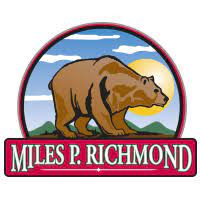 Miles P. Richmond SchoolSchool Site CouncilAgendaDate: __10/18/2023_____Location: _https://zoom.us/j/96036752109_Time: _4: 00PM - 5:00 PM__Miles P. Richmond SchoolSchool Site CouncilAgendaDate: __10/18/2023_____Location: _https://zoom.us/j/96036752109_Time: _4: 00PM - 5:00 PM__Miles P. Richmond SchoolSchool Site CouncilAgendaDate: __10/18/2023_____Location: _https://zoom.us/j/96036752109_Time: _4: 00PM - 5:00 PM__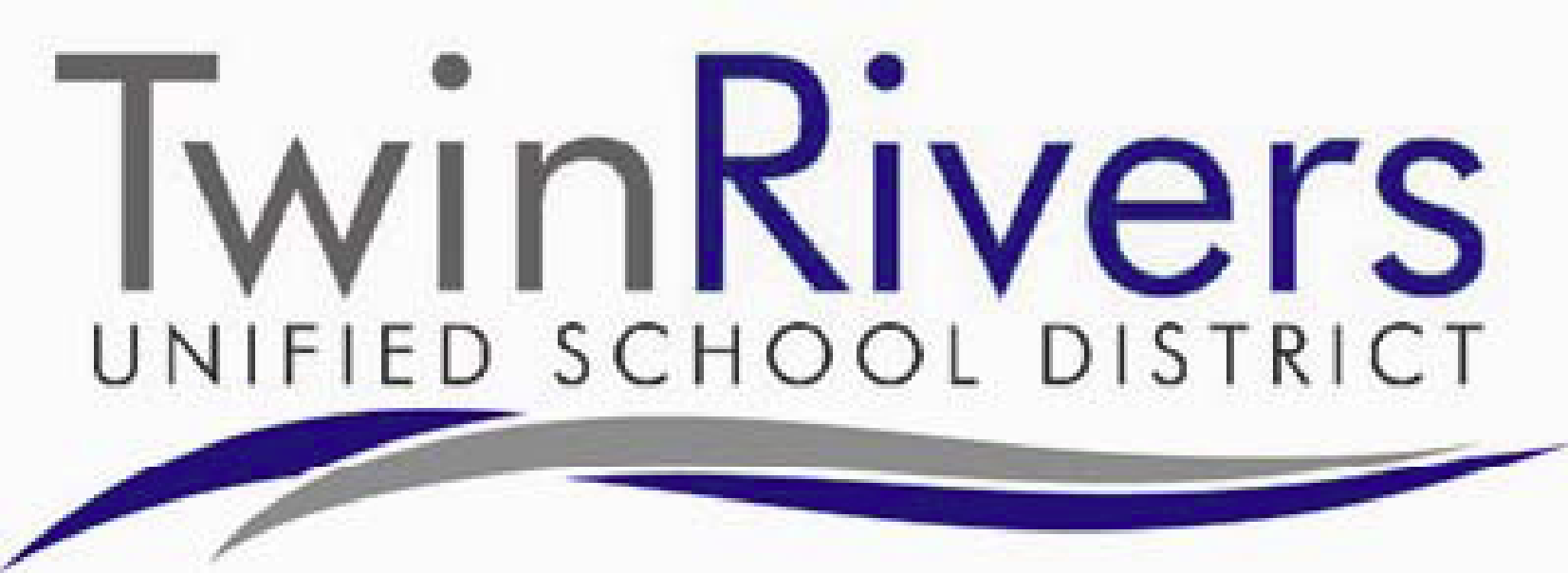 2023- 2024, Elected SSC Members 2023- 2024, Elected SSC Members 2023- 2024, Elected SSC Members 2023- 2024, Elected SSC Members 2023- 2024, Elected SSC Members 2023- 2024, Elected SSC Members Parents/Community Member/StudentParents/Community Member/StudentParents/Community Member/StudentParents/Community Member/StudentParents/Community Member/StudentPresentParent/Community Member/Student (year1 or 2):Parent/Community Member/Student (year1 or 2):Parent/Community Member/Student (year1 or 2):Parent/Community Member/Student (year1 or 2):Parent/Community Member/Student (year1 or 2):Parent/Community Member/Student (year1 or 2):Parent/Community Member/Student (year1 or 2):Parent/Community Member/Student (year1 or 2):Parent/Community Member/Student (year1 or 2):Parent/Community Member/Student (year1 or 2):Parent/Community Member/Student (year1 or 2):Parent/Community Member/Student (year1 or 2):Parent/Community Member/Student (year1 or 2):Parent/Community Member/Student (year1 or 2):Parent/Community Member/Student (year1 or 2):Parent/Community Member/Student (year1 or 2):Parent/Community Member/Student (year1 or 2):Parent/Community Member/Student (year1 or 2):Parent/Community Member/Student (year1 or 2):Parent/Community Member/Student (year1 or 2):Parent/Community Member/Student (year1 or 2):Parent/Community Member/Student (year1 or 2):Parent/Community Member/Student (year1 or 2):Parent/Community Member/Student (year1 or 2):Parent/Community Member/Student (year1 or 2):Parent/Community Member Alternate Parent/Community Member Alternate Parent/Community Member Alternate Parent/Community Member Alternate Parent/Community Member Alternate Student AlternateStudent AlternateStudent AlternateStudent AlternateStudent Alternate*Parents that are employees of the school may not serve as a parent member of the site council. (Student reps are for secondary sites only)*Parents that are employees of the school may not serve as a parent member of the site council. (Student reps are for secondary sites only)*Parents that are employees of the school may not serve as a parent member of the site council. (Student reps are for secondary sites only)*Parents that are employees of the school may not serve as a parent member of the site council. (Student reps are for secondary sites only)*Parents that are employees of the school may not serve as a parent member of the site council. (Student reps are for secondary sites only)StaffStaffStaffStaffStaffPresentPrincipal/Designee:                      Principal/Designee:                      Principal/Designee:                      Principal/Designee:                      Principal/Designee:                      Teacher (year 1 or2):Teacher (year 1 or2):Teacher (year 1 or2):Teacher (year 1 or2):Teacher (year 1 or2):Teacher (year 1 or2):Teacher (year 1 or2):Teacher (year 1 or2):Teacher (year 1 or2):Teacher (year 1 or2):Teacher (year 1 or2):Teacher (year 1 or2):Teacher (year 1 or2):Teacher (year 1 or2):Teacher (year 1 or2):Other Staff (year 1 or2):Other Staff (year 1 or2):Other Staff (year 1 or2):Other Staff (year 1 or2):Other Staff (year 1 or2):Teacher Alternate:Teacher Alternate:Teacher Alternate:Teacher Alternate:Teacher Alternate:Other Staff Alternate:Other Staff Alternate:Other Staff Alternate:Other Staff Alternate:Other Staff Alternate:*Teachers must be the majority*Teachers must be the majority*Teachers must be the majority*Teachers must be the majority*Teachers must be the majorityAGENDAAGENDAAGENDAAGENDAAGENDAAGENDAITEMITEMFacilitatorMinutesMinutesMinutesCall to Order / Sign in sheet  Quorum (50% +1)Call to Order / Sign in sheet  Quorum (50% +1)Principal This meeting is called to order at_____Total in Attendance: Quorum:  This meeting is called to order at_____Total in Attendance: Quorum:  This meeting is called to order at_____Total in Attendance: Quorum: Public Comment (2 minutes per speaker)Public Comment (2 minutes per speaker)PrincipalReview Agenda Review Agenda PrincipalReview / approve minutes Review / approve minutes PrincipalI move to approve the minutes: (name)Second: (Name)In favor: (Number)Oppose: (Number)Abstain: (Number)Motion: Passes __ Fails __I move to approve the minutes: (name)Second: (Name)In favor: (Number)Oppose: (Number)Abstain: (Number)Motion: Passes __ Fails __I move to approve the minutes: (name)Second: (Name)In favor: (Number)Oppose: (Number)Abstain: (Number)Motion: Passes __ Fails __Elect Chairperson, Vice Chairperson & SecretaryElect Chairperson, Vice Chairperson & SecretaryPrincipalIntroduce New Members Introduce New Members PrincipalSSC TrainingSSC TrainingPrincipalReview/Approve Bylaws Review/Approve Bylaws PrincipalI move to approve the bylaws: (name)Second: (Name)In favor: (Number)Oppose: (Number)	Abstain: (Number)Motion: Passes __ Fails __I move to approve the bylaws: (name)Second: (Name)In favor: (Number)Oppose: (Number)	Abstain: (Number)Motion: Passes __ Fails __I move to approve the bylaws: (name)Second: (Name)In favor: (Number)Oppose: (Number)	Abstain: (Number)Motion: Passes __ Fails __Review School Compact (update if needed)Review School Compact (update if needed)Principal I move to approve the School Compact: (name)Second: (Name)In favor: (Number)Oppose: (Number)Abstain: (Number)Motion: Passes __ Fails __ I move to approve the School Compact: (name)Second: (Name)In favor: (Number)Oppose: (Number)Abstain: (Number)Motion: Passes __ Fails __ I move to approve the School Compact: (name)Second: (Name)In favor: (Number)Oppose: (Number)Abstain: (Number)Motion: Passes __ Fails __Review Parent Involvement PolicyReview Parent Involvement PolicyPrincipal I move to approve the Parent Involvement Policy: : (name)Second: (Name)In favor: (Number)Oppose: (Number)Abstain: (Number)Motion: Passes __ Fails __ I move to approve the Parent Involvement Policy: : (name)Second: (Name)In favor: (Number)Oppose: (Number)Abstain: (Number)Motion: Passes __ Fails __ I move to approve the Parent Involvement Policy: : (name)Second: (Name)In favor: (Number)Oppose: (Number)Abstain: (Number)Motion: Passes __ Fails __Review and Discuss SPSA GoalsReview and Discuss SPSA GoalsPrincipalReview SPSA Program Evaluation DocumentReview SPSA Program Evaluation DocumentPrincipalReview & Approve SPSA or SPSA Addendum (if needed)Review & Approve SPSA or SPSA Addendum (if needed)PrincipalI move to approve the SPSA/SPSA Addendum:  (name)Second: (Name)In favor: (Number)Oppose: (Number)Abstain: (Number)Motion: Passes __ Fails __I move to approve the SPSA/SPSA Addendum:  (name)Second: (Name)In favor: (Number)Oppose: (Number)Abstain: (Number)Motion: Passes __ Fails __I move to approve the SPSA/SPSA Addendum:  (name)Second: (Name)In favor: (Number)Oppose: (Number)Abstain: (Number)Motion: Passes __ Fails __Committee ReportsDELAC, PTA, ETC. reports (if needed) Committee ReportsDELAC, PTA, ETC. reports (if needed) PAC, PTA or DELAC RepresentativeAdditional Information/New Business/DiscussionAdditional Information/New Business/DiscussionSSC MembersAdjournmentAdjournmentChairpersonTime: Time: Time: Next meeting date: Next meeting date: 